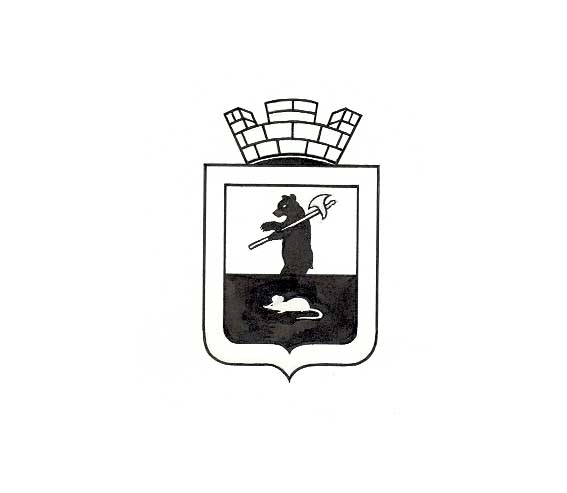 АДМИНИСТРАЦИЯ Мышкинского муниципальногО рАЙОНаПОСТАНОВЛЕНИЕг. М ы ш к и нО внесении изменений в постановление Администрации Мышкинского муниципального района от 15.07.2014 № 507 «Об утверждении Положения о Балансовой комиссии Администрации Мышкинского муниципального района»В соответствии с Федеральным законом от 06.10.2003 № 131-ФЗ «Об общих принципах организации местного самоуправления в Российской Федерации», Федеральным законом от 14.11.2002 № 161-ФЗ «О государственных и муниципальных унитарных предприятиях», в целях совершенствования системы контроля деятельности муниципальных унитарных предприятий Мышкинского муниципального района, руководствуясь Уставом Мышкинского муниципального района,АДМИНИСТРАЦИЯ ПОСТАНОВЛЯЕТ:	1. Внести в постановление Администрации Мышкинского муниципального района от 15.07.2014 № 507 «Об утверждении Положения о Балансовой комиссии Администрации Мышкинского муниципального района» (далее – постановление) следующие изменения:1.1. Абзац 5 пункта 4.8 раздела 4 приложения № 1 «Положение о Балансовой комиссии Администрации Мышкинского муниципального района» к постановлению изложить в следующей редакции:«Информация готовится по формам, утверждённым постановлением Администрации Мышкинского муниципального района от 31.07.2014 № 557 «О порядке предоставления отчётов о деятельности муниципальных унитарных предприятий Мышкинского муниципального района».».	1.2. Приложение № 2 «Состав Балансовой комиссии Администрации Мышкинского муниципального района» к постановлению изложить в новой редакции согласно приложению к настоящему постановлению.	2. Признать утратившим силу постановление Администрации Мышкинского муниципального района от 02.08.2016 № 380 «О внесении изменений в постановление Администрации Мышкинского муниципального района от 15.07.2014 № 507 «Об утверждении Положения о Балансовой комиссии Администрации Мышкинского муниципального района».	3. Разместить настоящее постановление на официальном сайте Мышкинского муниципального района.4. Контроль  за  исполнением настоящего постановления оставляю за собой.5. Постановление вступает в силу с момента его подписания.Глава Мышкинского муниципального района                          О.В. Минаева   Приложениек  постановлениюАдминистрации Мышкинскогомуниципального района                                                                           от  «  28  »      06        2017    № 357                        СОСТАВ Балансовой комиссии Администрации Мышкинского муниципального районаПредседатель:Минаева О.В. - Глава Мышкинского муниципального района;Заместитель Председателя:Голубин А.В. - Первый заместитель Главы администрации Мышкинского муниципального района;Секретарь:Ананьева А.Н. - начальник отдела инвестиций и развития агропромышленного комплекса Управления экономики и финансов администрации Мышкинского муниципального района;Члены комиссии:Чикорова Г.А. - заместитель Главы администрации Мышкинского муниципального района по социальным вопросам и туризму;Антонова Е.В. - Управляющий делами администрации Мышкинского муниципального района;Черенкова А.В. - начальник юридического отдела администрации Мышкинского муниципального района;Забелина И.Н. - председатель Комитета по управлению имуществом и градостроительству администрации Мышкинского муниципального района;Новикова Т.Ю. - начальник Управления экономики и финансов администрации Мышкинского муниципального района;Латышева О.В. - начальник отдела жилищно-коммунального хозяйства администрации Мышкинского муниципального района;Дорофеева Е.А.  -  начальник отдела культуры, спорта, молодежной политики и туризма администрации Мышкинского муниципального района.от«28»062017№  357